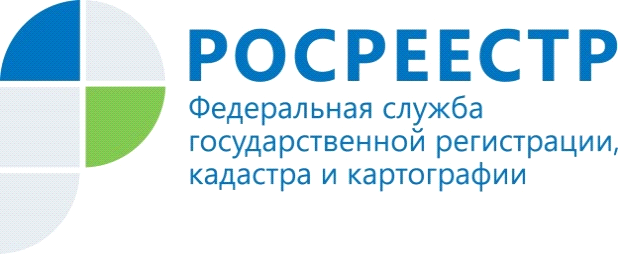 ПРЕСС-РЕЛИЗО предоставлении сведений из ЕГРНС 1 января 2017 сведения, ранее содержащиеся в информационных ресурсах Единый государственный реестр прав на недвижимое имущество и сделок с ним (ЕГРП) и государственный кадастр недвижимости (ГКН), содержатся в одной информационной системе – Единый государственный реестр недвижимости (ЕГРН).Сведения, которые ранее содержались в кадастровом паспорте объекта недвижимости, теперь отображаются в выписке из ЕГРН об основных характеристиках и зарегистрированных правах объекта недвижимости.  Такая выписка выдается, в том числе, с целью подтверждения проведенного кадастрового учета и (или) государственной регистрации права. Информация о кадастровой стоимости предоставляется по-прежнему бесплатно в выписке из ЕГРН о кадастровой стоимости объекта недвижимости. Максимально полные сведения об объекте недвижимости и зарегистрированных правах теперь можно получить в составе выписки из ЕГРН об объекте недвижимого имущества. Формы документов, в виде которых предоставляются сведения из ЕГРН, установлены приказами Минэкономразвития России от 20.06.2016 № 378 и от 25.12.2015 № 975.Примерами абсолютно новых форм документов являются выписки о зонах с особыми условиями использования территории, о территориях объектов культурного наследия, о границах между субъектами РФ, а также границах муниципальных образований и населенных пунктов. Также с начала 2017 года действует принцип «экстерриториальности без исключений», который заключается в том, что теперь любые сведения из ЕГРН можно получить в любом регионе нашей страны, независимо от  места нахождения объекта или места регистрации гражданина.Прием граждан для предоставления сведений из ЕГРН осуществляется в любом офисе многофункционального центра (МФЦ), заключившего соглашение с Росреестром.Контакты для СМИПресс-служба Управления Росреестра по Волгоградской областиКонтактное лицо: Ковалев Евгений Геннадьевич8-8442-95-66-49pressa@voru.ru